*The people identified above should receive their passes by presenting their identity-card on arrival at the Race Office.    Ces Personnes devraient recevoir les documents d'entrée lors de leur arrivée au bureau de course sur présentation de leur carte d'identité.** Request for entry and parking / Demande d’entrée et de parking / Number Plate / No d’immatricolationParticipants Responsibility and Liability a) Responsibility The participants (entrants, drivers, passengers, owners and owner-drivers of vehicles) take part in the event at their own risk. They bear the sole responsibility regarding civil and penal codes for damages caused by them or the vehicle in their use of so far as no liability exemption has been stipulated in compliance with the supplementary regulations of the meeting. If the driver, himself, is neither the owner nor the owner-driver of the vehicle used by him during the competition, he releases those persons listed in the following liability waiver from all claims by the owner and the owner-driver of the vehicle or submits, together with the entry form, a corresponding waiver from the owner or the owner-driver of the vehicle. b) Liability Waiver By submitting the entry form, the participants (entrants, drivers, passengers, owners and owner-drivers of vehicles) waive all rights to legal action and recourse for any accident or damage incurred in conjunction with the event against: The FIM-Europe, the FIM, the FMNR, their Presidents, Members, Employees and Officials; Member clubs of the FMNR and their sub-organisation; The Organiser/Promoter, his/their representatives, Stewards and assistants; The owner(s) of the property used for the event including structures and installations on it, the administration of the circuit used for the event, its representatives and assistants; The participants and their attendants as well as against his/their own assistants in so far as a race or special tests for attaining high-speeds or best times are concerned; Authorities, race services and any other organisation or corporate or natural bodies involved in the organisation of the event, in so far as the accident or damage did not occur through intent or gross negligence. This agreement will take effect for all parties involved with the submission of the entry form to the organiser. The undersigned recognizes the above restrictions and commits himself to comply strictly with them, if an injury occurs or is noticed during the event of if the rider’s health has been affected such that his fitness for continuing in the motorcycling competition has been put in question , the undersigned – with regard to the security risk also resulting for third parties – releases the doctors for their obligation to professional secrecy towards the FMNR and towards the officials carrying responsibility at the event (Doctor of the Event, Clerk of the Course, Sporting Stewards) respectively. Responsabilité et exonération de la responsabilité des participants a) Responsabilité Les participants (concurrents, pilotes, propriétaires et détenteurs des véhicules) participent à l’épreuve à leurs propres risques. Ils portent la seule responsabilité civile et pénale pour tous les dommages causés par eux-mêmes, par leur moto ou par celle utilisée par eux, pour autant qu’aucune exonération de responsabilité ne soit pas convenue selon le réglement particulier de la manifestation. Si le pilote n’est ni propriétaire ni détenteur de la moto utilisée par lui-même, il exonère les personnes nommées dans le paragraphe suivant (exonération de la responabilité) de toute réclamation de la part des propriétaires et détenteurs des véhicules, ou bien il présente avec le bulletin d’engagement une déclaration de renonciation du propriétaire ou du détenteur du vehicule. b) Exonération de la responsabilitè Avec la remise du bulletin d’engagement, leurs participants (concurrents, pilotes, propriétaires et détenteurs des véhicules) renoncent – en ce qui concerne les dommages et accidents subis dans le cadre de l’épreuve – à chaque droit de procéder ou de prendre recours juridique envers la FIM-Europe, la FIM, la FMNR, ses présidents, ses membres, employés et commissaires sportifs; les clubs formant la FMNR et ses sous-organisations; l’organisateur / le promoteur, ses/leurs délégués, commissaires sportifs et assistants; le/les propriétaire/s du terrain et des installations structurelles utilisées pour la competition, l’institution / la personne en charge de la course utilisée pour la compétition, ses délégués et auxiliaires; les participants et leurs assistants ainsi que ses propres assistants mais seaulement en ce qui concerne des courses ou des tests spéciaux pour obtenir la vitesse maximale ou le temps les plus court; les pouvoirs publics, services de course et toutes autres organisation ou personnes physiques ou morales en rapport avec l’organisation de l’épreuve pour autant que le dommage ou l’accident ne soit prémédité ou occasionné par imprudence. Cette comvention devient efficace envers toutes les parties, aussitot que le bulletin d’engagement a été remis à l’organisateur. _______________________________________________________________________________________________________________________________________________________________________________________________________________________________________________________________________________________Le / les sousigné/s reconnait/reconnaissent les prescriptions susnommées et s’engage(nt) à les observer strictement. En cas de blessure survenant ou constatée au cours de la manifestation, resp. en cas d’atteinte à la santé qui pourrait remettre en question l’aptitude à poursuivre la compétition motocycliste le/les sousigné(s) – considérant le danger encouru également par de tiers – délie(nt) tous les médicins traitants de leur obligation du secret professionnel envers la FMNR, resp. envers les officiels responsables (Médicin de la manifestation, Directeur de Course, Commissaires Sportifs) travaillant à la manifestation. ___________________________________________________________________________________________________________________________________________________________ As a member of [      ] and/or a participant in an event authorised or recognised by FIME, CONU or FMN, I hereby declare as follows: En tant que membre de [     ] et / ou participant à un événement autorisé ou reconnu par FIME, CONU ou FMN, je déclare par la présente ce 1. I acknowledge that I am bound by, and confirm that I shall comply with, all of the provisions of FIM Anti- Doping Rules (as amended from time to time) and the International Standards issued by the World Anti- Doping Agency and published on its website. 1. Je reconnais être lié par toutes les dispositions du Règlement antidopage de la FIM (telles qu'amendées de temps à autre) et des normes internationales publiées par l'Agence mondiale antidopage et publiées sur son site website 2. I acknowledge the authority of FIM/FIME [and its member FMNs and/or National Anti-Doping Organisations] under the FIM Anti-Doping Rules to enforce, to manage results under, and to impose sanctions in accordance with, the FIM Anti-Doping Rules. 2. Je reconnais l'autorité de la FIM / FIME [et de ses FMN membres et / ou organisations nationales antidopage] en vertu des Règles antidopage de la FIM pour appliquer, gérer les résultats et imposer des sanctions conformément à la FIM.3. I also acknowledge and agree that any dispute arising out of a decision made pursuant to the FIM Anti-Doping Rules, after exhaustion of the process expressly provided for in the FIM Anti-Doping Rules, may be appealed exclusively as provided in Article 13 of the FIM Anti-Doping Rules to an appellate body for final and binding arbitration, which in the case of International-Level Riders is the Court of Arbitration for Sport (CAS). 3. Je reconnais et accepte également que tout litige né d'une décision prise en vertu des Règles antidopage de la FIM, après épuisement de la procédure expressément prévue dans les Règles antidopage de la FIM, peut faire l'objet d'un appel exclusivement conformément à l'article 13 de la Les règles antidopage de la FIM à un organe d’appel pour un arbitrage final et contraignant, qui dans le cas des coureurs de niveau international est le Tribunal d’arbitrage du sport     (CAS).4. I acknowledge and agree that the decisions of the arbitral appellate body referenced above shall be final and enforceable, and that I will not bring any claim, arbitration, lawsuit or litigation in any other court or tribunal. 4. Je reconnais et accepte que les décisions de l'instance d'appel arbitrale susmentionnée sont définitives et exécutoires et que je ne déposerai aucune plainte, arbitrage, poursuite judiciaire ou litige devant une autre cour ou tribunal.5. I have read and understand the present declaration. 5. J'ai lu et compris la présente déclaration.Place, Date			               Team Manager’s Signature		                                                                                                        All riders are insured in accordance with the FIM/FIME Code                                                                                    Les coureur et passeger sont assurés conformément au Code FIM/FIME                                                         STARTING PERMISSION IS GRANTED / AUTORISATION DE SORTIE ACCORDEE 		    Reviewed: 22.01.2021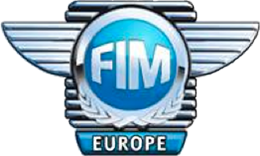 FIM EUROPE ENTRY FORMBULLETIN D’ENGAGEMENTDisciplineEuropean Pairs Speedway ChampionshipEuropean Pairs Speedway ChampionshipEuropean Pairs Speedway ChampionshipEuropean Pairs Speedway ChampionshipDisciplineEuropean U23 Team Speedway ChampionshipEuropean U23 Team Speedway ChampionshipEuropean U23 Team Speedway ChampionshipEuropean U23 Team Speedway ChampionshipDisciplineEuropean U19 Speedway Pairs ChampionshipEuropean U19 Speedway Pairs ChampionshipEuropean U19 Speedway Pairs ChampionshipEuropean U19 Speedway Pairs ChampionshipIMN:      Event Title /Title de la manifestationEvent Title /Title de la manifestationDate:dd.mm.yyyyTeamCountry:FMN:Team ManagerName:Licence No: Licence No: Rider / Pilote NoName / NomLast name / PrénomDate of Birth / Date de naissanceTel.E-mailFMNFIM Europe licence No*Mechanics Names / *Mecaniciens Nom**Service Vehicles Number Plates / Vehicule de Service  No d'immatriculation ACKNOWLEDGEMENT AND AGREEMENT OF THE FIM ANTI-DOPING CODE (MUST be filled in and signed by each member of the Team):ACKNOWLEDGEMENT AND AGREEMENT OF THE FIM ANTI-DOPING CODE (MUST be filled in and signed by each member of the Team):ACKNOWLEDGEMENT AND AGREEMENT OF THE FIM ANTI-DOPING CODE (MUST be filled in and signed by each member of the Team):ACKNOWLEDGEMENT AND AGREEMENT OF THE FIM ANTI-DOPING CODE (MUST be filled in and signed by each member of the Team):ACKNOWLEDGEMENT AND AGREEMENT OF THE FIM ANTI-DOPING CODE (MUST be filled in and signed by each member of the Team):ACKNOWLEDGEMENT AND AGREEMENT OF THE FIM ANTI-DOPING CODE (MUST be filled in and signed by each member of the Team):ACKNOWLEDGEMENT AND AGREEMENT OF THE FIM ANTI-DOPING CODE (MUST be filled in and signed by each member of the Team):ACKNOWLEDGEMENT AND AGREEMENT OF THE FIM ANTI-DOPING CODE (MUST be filled in and signed by each member of the Team):Rider #1 Surname:Riders first name :Riders date of birth :FIME Licence No :FMN :Nationality:Rider #2 Surname:Riders first name :Riders date of birth :FIME Licence No :FMN :Nationality:Rider #3 Surname:Riders first name :Riders date of birth :FIME Licence No :FMN :Nationality:Rider #4 Surname:Riders first name :Riders date of birth :FIME Licence No :FMN :Nationality:Rider #5 Surname:Riders first name :Riders date of birth :FIME Licence No :FMN :Nationality:Stamp of the rider’s FMN:Date :Rider #1 signature:Parent/Guardian’s signature:(if rider is under 18 years old)Rider #4 signature:Parent/Guardian’s signature:(if rider is under 18 years old)Stamp of the rider’s FMN:Date :Print name:      Print name:      Stamp of the rider’s FMN:Date :Rider #2 signature:Parent/Guardian’s signature:(if rider is under 18 years old)Rider #5 signature:Parent/Guardian’s signature:(if rider is under 18 years old)Stamp of the rider’s FMN:Date :Print name:      Print name:      Stamp of the rider’s FMN:Date :Rider #3 signature:Parent/Guardian’s signature:(if rider is under 18 years old)Stamp of the rider’s FMN:Date :Print name:      